辅导员操作手册学习地址：http://html.study.teacheredu.cn/el/proj_3659/index.html登录平台界面可按“角色切换”进行辅导班级的切换，（如下图）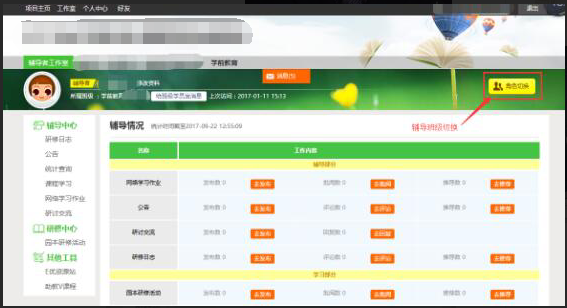 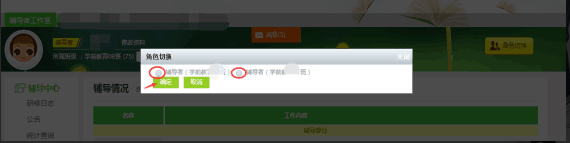 点击确认可选择班级2.批改作业如下图所示：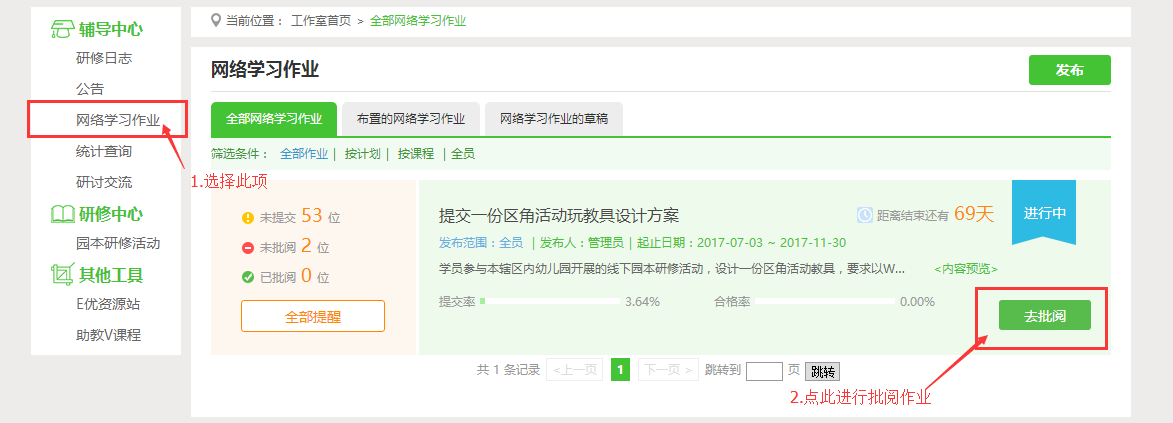 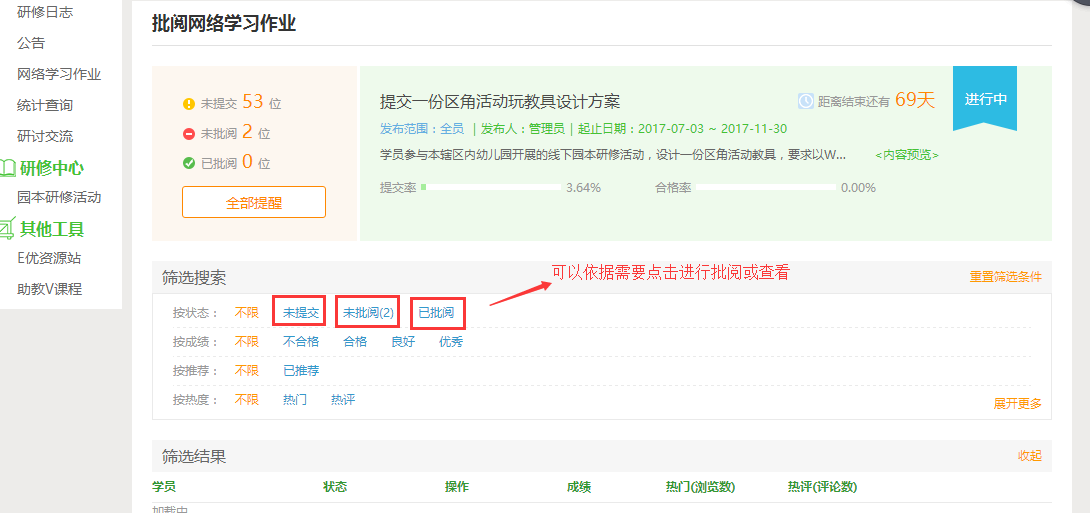 